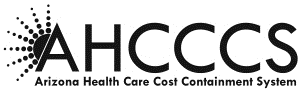 QUESTIONS AND ANSWERS FORMValue Based PurchasingTask Order # YH21-0110Questions shall be submitted electronically on this form to procurement@azahcccs.gov no later thanJune 23, 2021 5:00 PM ARIZONA TIMEQuestion#VENDOR NAMEParagraph # or TitlePage #Vendor QuestionLeave Blank for AHCCCSResponse1.2.3.4.5.6.7.8.9.10.11.12.